		Agreement		Concerning the Adoption of Harmonized Technical United Nations Regulations for Wheeled Vehicles, Equipment and Parts which can be Fitted and/or be Used on Wheeled Vehicles and the Conditions for Reciprocal Recognition of Approvals Granted on the Basis of these United Nations Regulations*(Revision 3, including the amendments which entered into force on 14 September 2017)_________		Addendum 40 – UN Regulation No. 41		Revision 3 - Amendment 2Supplement 2 to the 05 series of amendments – Date of entry into force: 5 January 2024		Uniform provisions concerning the approval of motorcycles with regard to noiseThis document is meant purely as documentation tool. The authentic and legal binding text is: ECE/TRANS/WP.29/2023/72._________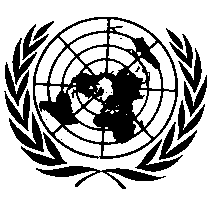 UNITED NATIONSAnnex 1, item 18, amend to read:"18.	Additional sound emission provisions: Footnote: 	The columns for the additional operating conditions 1, 2 and 3 in the table above, 		need to be repeated for each gear that needs to be tested." E/ECE/324/Rev.1/Add.40/Rev.3/Amend.2−E/ECE/TRANS/505/Rev.1/Add.40/Rev.3/Amend.2E/ECE/324/Rev.1/Add.40/Rev.3/Amend.2−E/ECE/TRANS/505/Rev.1/Add.40/Rev.3/Amend.26 February 2024 18.1.RD-ASEP operating conditionsReference Point(i)Reference Point(ii)additional operating condition 1additional operating condition 2additional operating condition 318.1.RD-ASEP operating conditionsReference Point(i)Reference Point(ii)gear ii= 1 to n (number of gears)gear ii= 1 to n (number of gears)gear ii= 1 to n (number of gears)18.1.1.Selected gear number18.1.2.Approach condition to line AA’ (acceleration, deceleration or constant speed)n.a.n.a.18.1.3.Throttle control position (%)n.a.n.a.18.1.4.Vehicle speeds-----18.1.4.1.Vehicle speed at the beginning of the period of acceleration (average of 3 runs) (km/h)n.a.n.a.n.a.18.1.4.2.Pre-acceleration length (m)n.a.n.a.n.a.18.1.4.3.Vehicle speed vAA’ (average of 3 runs for Reference Point (i) and (ii)) (km/h)18.1.4.4.Vehicle speed vPP’ (average of 3 runs for Reference Points (i) and (ii)) (km/h)18.1.4.5.Vehicle speed vBB’ (average of 3 runs for Reference Points (i) and (ii)) (km/h)18.1.5.Engine speeds-----18.1.5.1.Engine speed nAA’ (average of 3 runs for Reference Points (i) and (ii)) (min-1)18.1.5.2.Engine speed nPP’ (average of 3 runs for Reference Points (i) and (ii)) (min-1)18.1.5.3.Engine speed nBB’ (average of 3 runs for Reference Points (i) and (ii)) (min-1)18.1.6.Wide open throttle test result Lwot for Reference Points (i) and (ii) (dB(A))n.a.n.a.n.a.18.1.7.max. sound pressure level LASEP of the additional operating conditionsn.a.n.a.18.1.8.RD-ASEP limit’